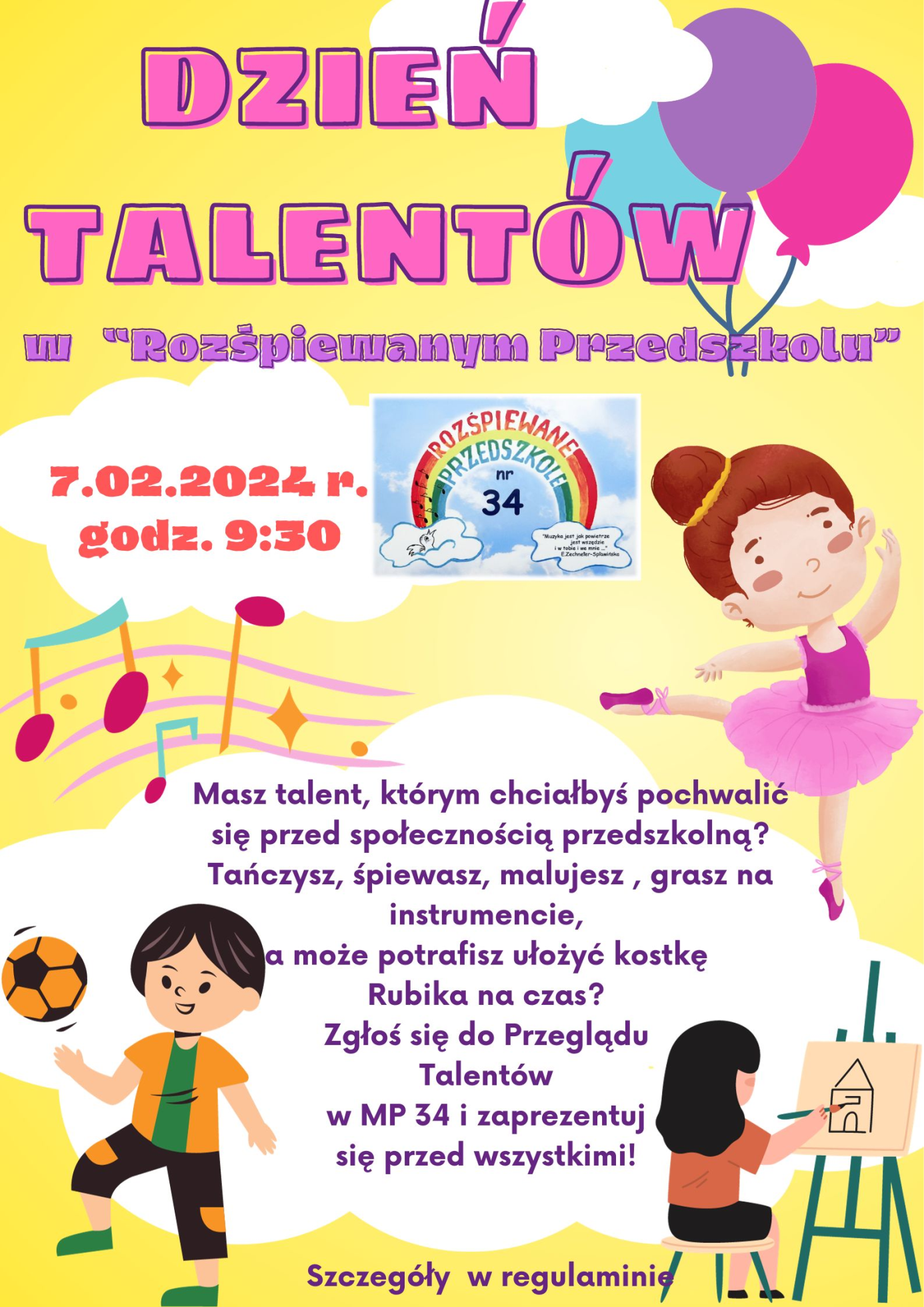 REGULAMIN „PRZEGLĄDU TALENTÓW” W MIEJSKIM PRZEDSZKOLU NR 34 „ROZŚPIEWANE PRZEDSZKOLE” 
W ZIELONEJ GÓRZEORGANIZATOR PRZEGLĄDU:Miejskie Przedszkole nr 34 „Rozśpiewane Przedszkole” w Zielonej GórzeKOORDYNATORKI PRZEGLĄDU:Natalia Kuchnicka, Kamila KaczmarekUCZESTNICY PRZEGLĄDU:Dzieci uczęszczające do placówki organizatoraCELE KONKURSU:rozwijanie twórczości i kreatywności dzieci,rozwijanie indywidualnych zdolności, zainteresowań sportowych oraz twórczej 
i artystycznej aktywności,kształtowanie umiejętności współzawodnictwa,przygotowanie do świadomego uczestnictwa w kulturze,rozwijanie umiejętności prezentowania swoich zdolności przed szerszą publiką,odkrywanie i rozwijanie młodych talentów.WARUNKI UCZESTNICTWA W KONKURSIE I KATEGORIE KONKURSOWEWarunkiem udziału w przeglądzie jest zgłoszenie dziecka do wychowawczyni grupy do dnia 26 stycznia 2024 r. poprzez oddanie wypełnionej karty zgłoszeniowej (załącznik nr 1 do Regulaminu).Kategorie uczestnictwa:- recytacja wiersza,- taniec,- gra na instrumencie / muzyka / śpiew (muzyka z wykorzystaniem własnego instrumentu, śpiew a’capella lub z dostarczonym wcześniej podkładem muzycznym),- występ aktorski,- gimnastyka artystyczna, fitness, żonglerka,-  inne rodzaje umiejętności artystycznych, sportowych lub naukowych.Wymagania występu:- rodzice/opiekunowie przygotowują swoje dzieci do występu, zapewniając im wszystkie niezbędne akcesoria, przebranie itp.,  - w przypadku prezentacji z wykorzystaniem muzyki należy dostarczyć ścieżkę dźwiękową na nośniku USB  do 5.02.2024 r. (podpisany imieniem i nazwiskiem, a także nazwą grupy, do której uczęszcza dziecko) do koordynatorek przeglądu,- czas trwania prezentacji nie może przekraczać 5 min,- pokaz musi być dostosowany do warunków technicznych sali rytmicznej w przedszkolu (niemożliwa jest prezentacja umiejętności piłkarskich),- rodzice dzieci biorących udział w przeglądzie mogą być obecni w trakcie przeglądu;  bezwzględnie obecność ta jest konieczna w przypadku prezentacji uzdolnień wiążących się z wysokim ryzykiem wystąpienia kontuzji – np. akrobatyka, - dopuszcza się występy duetów i trio.5.PRZEBIEG PRZEGLĄDU- przegląd odbędzie się 7 lutego 2024 r. o godz. 9:30 w sali rytmicznej MP34 „Rozśpiewane Przedszkole”,- niestawienie się w przedszkolu w dniu przeglądu oznacza rezygnację z udziału w nim, - podczas przeglądu na widowni obecne mogą być przedszkolaki z wychowawcami oraz rodzice występujących dzieci; dopuszcza się obecność jurorów – osób spoza społeczności przedszkolnej. 6. OCENA WYSTĘPÓW -  oceny poszczególnych występów dokona powołane jury, - wręczenie upominków nastąpi bezpośrednio po jego zakończeniu, - wszyscy uczestnicy przeglądu otrzymają dyplomy i drobne upominki.ZAŁĄCZNIK NR 1 -  KARTA ZGŁOSZENIA DO „PRZEGLĄDU TALENTÓW” 
W MIEJSKIM PRZEDSZKOLU NR 34 „ROZŚPIEWANE PRZEDSZKOLE” 
W ZIELONEJ GÓRZEWyrażam zgodę na udział mojego dziecka …………………………………… (imię, nazwisko dziecka) w „Przeglądzie Talentów” w Miejskim Przedszkolu nr 34 „Rozśpiewane Przedszkole” w Zielonej Górze w dniu 7.02.2024 r.
………………………………….
podpis rodzica/opiekuna prawnegoIMIĘ NAZWISKO DZIECKANAZWA GRUPY, WIEK DZIECKAPRZEWIDYWANY CZAS PREZENTACJI  DZIECKA (MAX 5 MIN)WYSTĘP: SOLO, DUET, TRIO (WYBRAĆ WŁAŚCIWE – DOPISAĆ Z KIM DZIECKO WYSTĄPI)RODZAJ PREZENTOWANEGO TALENTU (WYBRAĆ WŁAŚCIWY Z „KATEGORII UCZESTNICTWA”, KRÓTKO OPISAĆ NA CZYM WYSTĘP BĘDZIE POLEGAŁ)CIEKAWOSTKI O DZIECKU  – CZY DZIECKO PRZYGOTOWAŁ TRENER, CZY UCZĘSZCZA DO KLUBU SPORTOWEGO, SZKOŁY MUZYCZNEJ, CZY ODDZIEDZICZYŁO TALENT PO KIMŚ Z RODZINY, JAK DŁUGO ĆWICZY, CZY JEST SAMOUKIEM, KTO JE INSPIRUJE?  KRÓTKO OPISAĆ